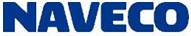 ООО «НАВЕКО Рус»Москва, Сигнальный пр-д 5, стр1www.naveco-motors.ruE-mail: info@naveco-mototrs.ruАНКЕТАКАНДИДАТА В ДИЛЕРЫТел/факс					_________________________________________E-mail						_________________________________________Контактное лицо (Ф.И.О., должность)	_________________________________________Дата						________________________________________________ P.S. Допустимо корректировать анкету, вставляя  пункты, которые, по Вашему мнению, более широко и подробно раскроют деятельность Вашего предприятия.Телефон: +7(495)956-71-341.ОБЩАЯ ИНФОРМАЦИЯОБЩАЯ ИНФОРМАЦИЯОБЩАЯ ИНФОРМАЦИЯ1.1Название предприятия.1.2Юридический адрес:Фактический адрес:телефон:факс:e-mail:сайт:1.3Дата регистрации.1.4Юридический статус предприятия.1.5Имена и должности высшего руководства предприятия.1.6Банковские реквизитыИНН/КПП:Р/с (банк):К/с; БИК:ОКПО, ОКОНХ:2.ВИДЫ ДЕЯТЕЛЬНОСТИ ПРЕДПРИЯТИЯВИДЫ ДЕЯТЕЛЬНОСТИ ПРЕДПРИЯТИЯВИДЫ ДЕЯТЕЛЬНОСТИ ПРЕДПРИЯТИЯ2.1Общий годовой оборот компании за последние три года (погодично).Годовой оборот компании автомобильного направления за последние три года (погодично).2.2Структурные подразделения Вашей компании2.3Количество сотрудников в компании.2.4Расположение филиалов и дочерних компаний3.ВАША ДЕЯТЕЛЬНОСТЬ В СФЕРЕ АВТОМОБИЛЬНОГО БИЗНЕСАВАША ДЕЯТЕЛЬНОСТЬ В СФЕРЕ АВТОМОБИЛЬНОГО БИЗНЕСАВАША ДЕЯТЕЛЬНОСТЬ В СФЕРЕ АВТОМОБИЛЬНОГО БИЗНЕСА3.1Каким опытом работы обладает Ваше предприятие в автомобильном бизнесе, автомобили каких марок Вы продаете, количество проданных автомобилей каждой марки3.2Просим выслать схему организационной структуры автомобильного направления Вашей компании, включая продажу и сервис3.3Укажите информацию о  магазинах по продаже автомобилей (количество, адреса, телефоны и факсы)3.4Укажите количество сервисных центров3.6Опишите сервисный центр, его площадь, количество постов и механиков (приложить фото)3.7Укажите, на каких правах Вы владеете данными зданиями и сооружениями (аренда или собственность)3.8С какими брендами работаете или работали раньше4.ВАШИ ПЛАНЫ ПО  СОТРУДНИЧЕСТВУ С «НАВЕКО-РУС»ВАШИ ПЛАНЫ ПО  СОТРУДНИЧЕСТВУ С «НАВЕКО-РУС»ВАШИ ПЛАНЫ ПО  СОТРУДНИЧЕСТВУ С «НАВЕКО-РУС»4.1Опишите географию Ваших предполагаемых продаж (регион, город, в каком магазине, адрес) 4.2Сколько автомобилей вы предполагаете продавать (в месяц, год)4.3Где Вы предполагаете продавать запчасти и обслуживать автомобили 5.ПОЧЕМУ ВЫ ХОТИТЕ СТАТЬ ДИЛЕРОМ «НАВЕКО-РУС»?ПОЧЕМУ ВЫ ХОТИТЕ СТАТЬ ДИЛЕРОМ «НАВЕКО-РУС»?ПОЧЕМУ ВЫ ХОТИТЕ СТАТЬ ДИЛЕРОМ «НАВЕКО-РУС»?